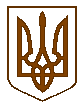 УКРАЇНАЧЕРНІГІВСЬКА МІСЬКА РАДАВИКОНАВЧИЙ КОМІТЕТР І Ш Е Н Н Я4 липня  2017 року		      м. Чернігів                           № 289Про перепохованняВідповідно до статті 21 Закону України «Про поховання та похоронну справу», розглянувши звернення гр. Капранової Н. Г. у зв’язку із відсутністю у родини Капранових фінансової можливості здійснити перепоховання              Капранова Василя Логвиновича, виконавчий комітет міської ради вирішив:1. Перепоховати за рахунок коштів міського бюджету останки Капранова Василя Логвиновича, які знаходяться в центральній частині міста Чернігова, біля Красної площі, на кладовищі «Яцево» в секторі 96Е              «Сектор поховання загиблих за Батьківщину у Великій Вітчизняній Війні 1941-1945 р.р.».2. Комунальному підприємству «Спеціалізований комбінат комунально-побутового обслуговування» Чернігівської міської ради (Куліш В. М.) здійснити заходи щодо перепоховання Капранова В. Л.3. Комунальному підприємству «Зеленбуд» Чернігівської міської ради (Старіков Р. М.) здійснити заходи щодо благоустрою колишнього місця поховання.4. Контроль за виконанням цього рішення покласти на заступника міського голови Черненка А. В.Міський голова	В. А. АтрошенкоСекретар міської ради	М. П. Черненок 